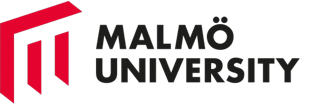 Benefits /What do members get by joining the network?The network provides several benefits to the members, above all it will provide a forum for discussions, and exchange of experiences within the area of mentoring in general and issues specific to the Nightingale concept. The network will facilitate cooperation between the participants which will improve the general quality of the Nightingale concept.  Members; participating universities and school(s) will benefit regarding implementation and funding. Members get access to the webpage and are able to post articles, comments, start discussions etc. and look for partners to cooperate with in smaller projects within the area of mentoring. Members get support: Web, e-mail and telephone.Members get the right to use the intellectual property and the logo. (The common logo will be owned by the members in the network, it is not to be changed and should be used with care.)Members get a reduced fee to an international conference once a year. 
Organization and membership 
The University (not individuals) is network member.  Partner universities are organized in national groups lead by one coordinating institution per country. The network will hold a meeting annually- the day before the conference. An annual template will be provided by Nightingale mentoring program at Malmö University, which consists of quantitative and qualitative figures and facts which each partners must fill out. The annual report will be required for continued membership. The Nightingale Malmö is responsible for the compilation of the annual reports. The reports can create a collection of relevant data for future research. 
New members The training of new members will be given by The Nightingale mentoring program at Malmö University, if the new members come from a new country. If the new members are from a city in a country which already is in the network, these persons should be trained by the national coordinator in that country.Membership 
The membership runs from the 1 of September– 31 of August.
The fee is decided by the board. The network is a non-profit network.The board 
The board consists of three partners led by Malmö University and meet regularly. Agenda and minutes are published on the webpage. Every year, at the network meeting a new partner is elected for a two year period. The board can attend the annual conference for free. ______________________
Background of the Nightingale Mentoring Network, Malmö University
When the Socrates Comenius EU-project MentorMigration concluded at the end of 2009, members (Sweden, Norway, Germany, Austria, Slovenia, Switzerland and Spain) decided to continue the cooperation in a new network “The Nightingale Mentoring network”. 
The Nightingale Mentoring network” is open for former members of the MentorMigration network, the Nightingale projects which have operated outside the EU-project and for others who want to establish Nightingale projects. Intellectual concept
The Nightingale concept is an intellectual property which is legally binding and a registered trademark. All existing materials are protected by copyright. No change or spreading of the concept and/or the logo is allowed. 
For Universities interested in starting a new Nightingale project, membership in the network will be a requirement.